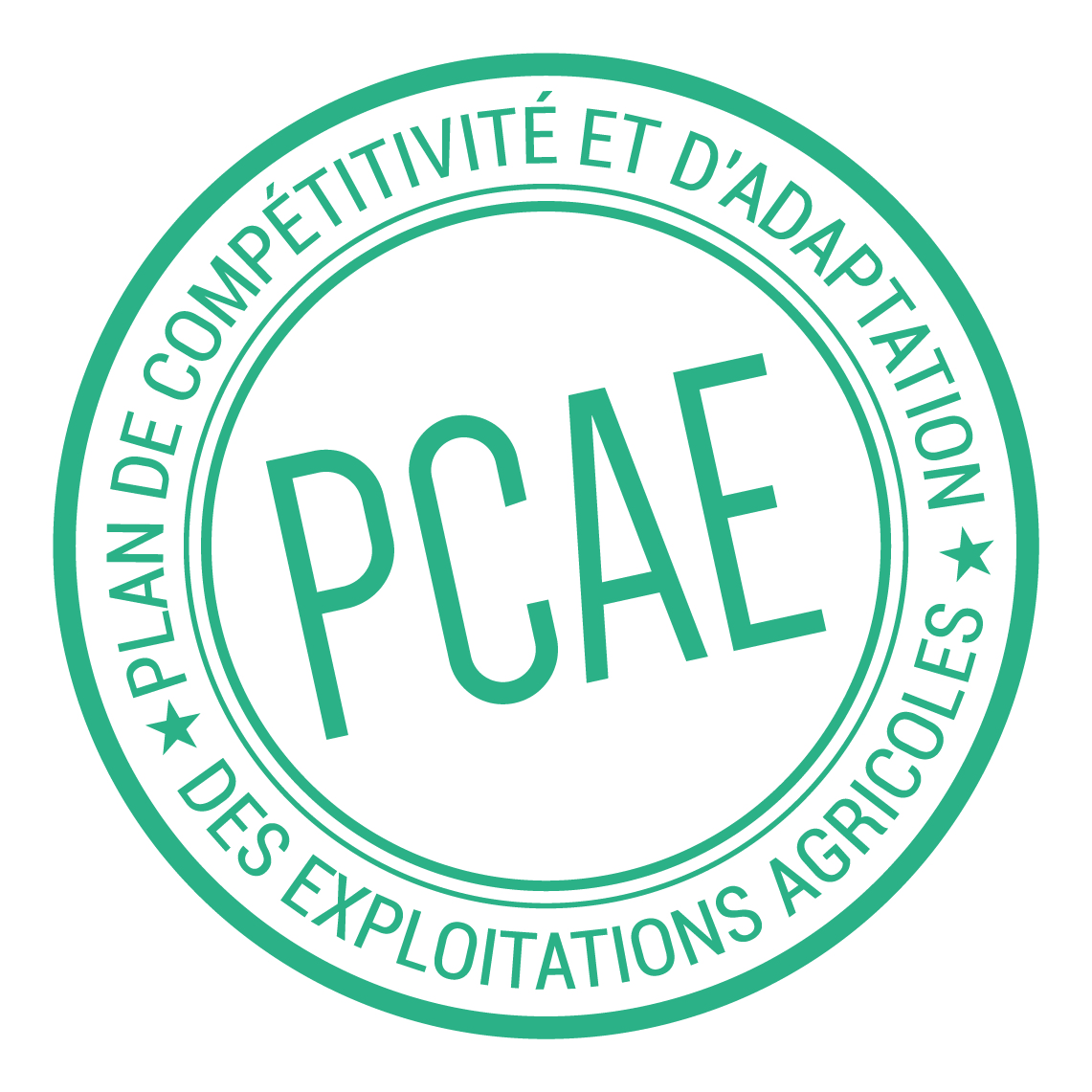 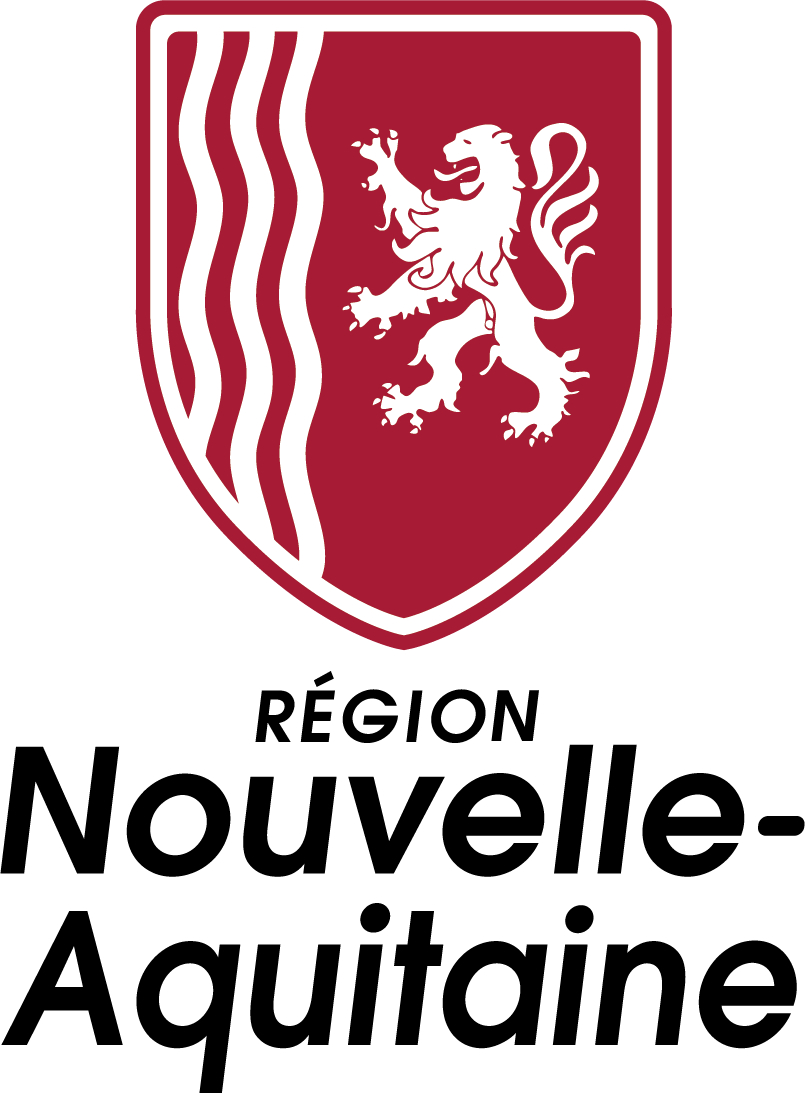 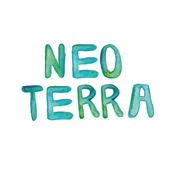 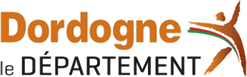 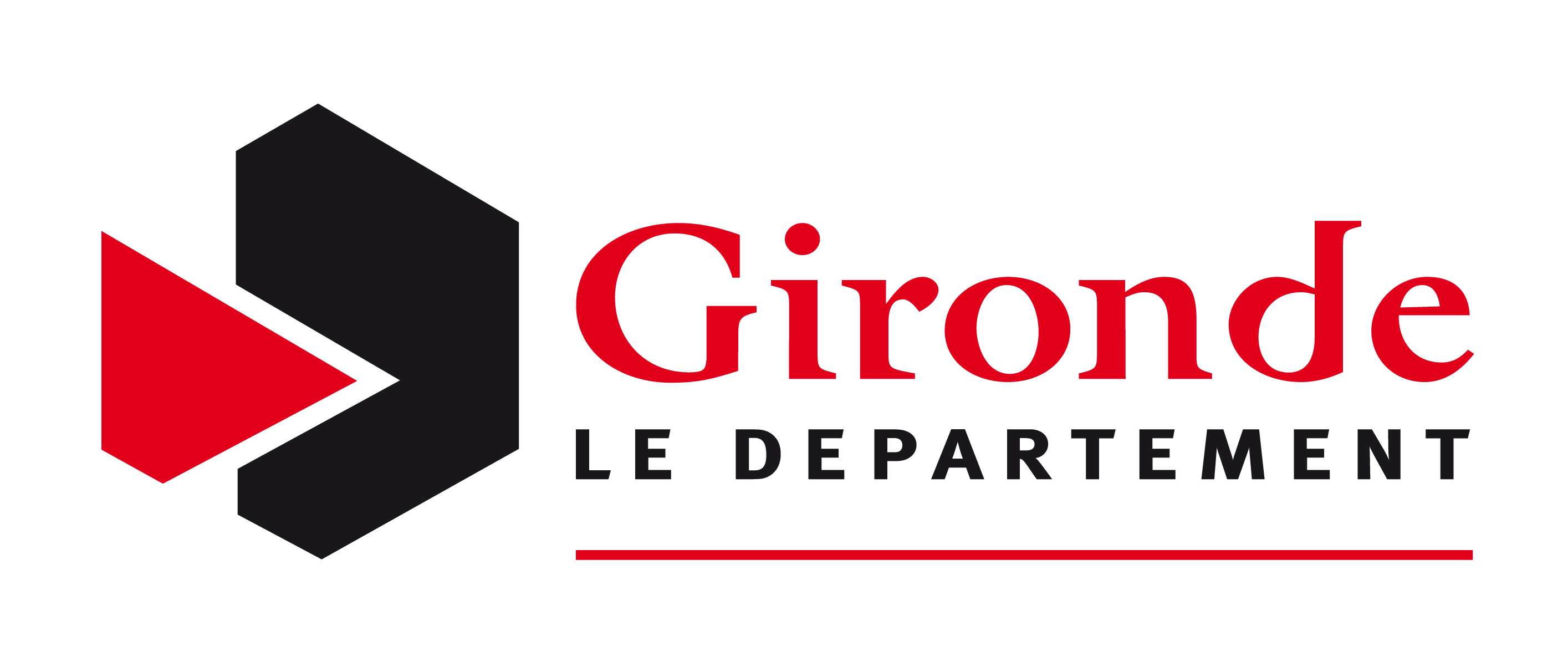 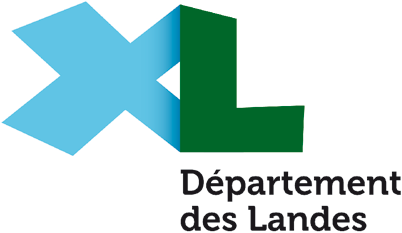 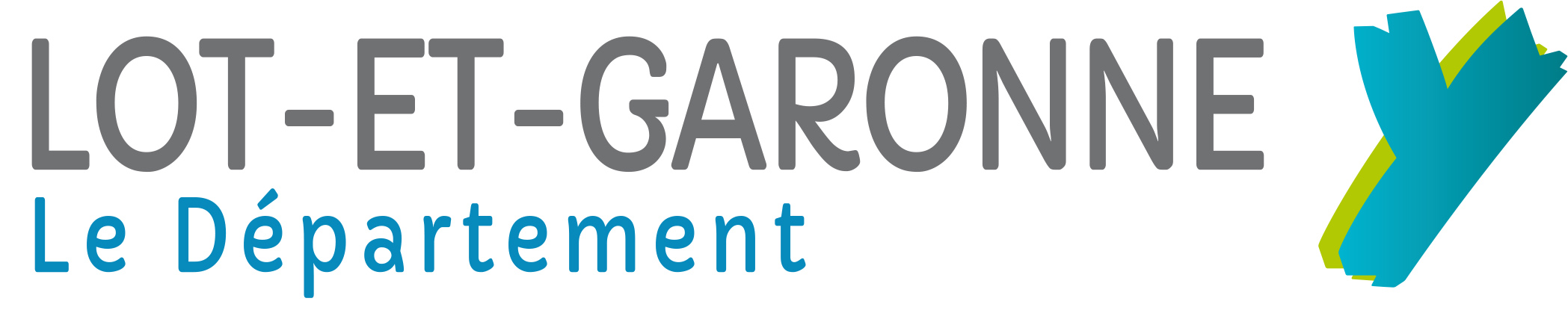 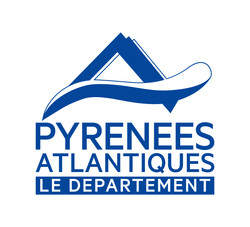 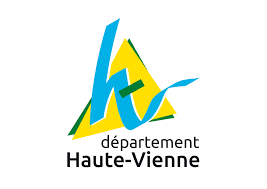 Cette demande d’aide, une fois complétée, constitue, avec l’ensemble des justificatifs, le dossier unique de demande d’aide pour l’ensemble des financeurs publics potentiels. Toutes les informations demandées dans ce document doivent être complétées.Ce document Word ne doit en aucun cas être modifié par le bénéficiaire. Toutes modifications ou suppressions de paragraphes pourront entraîner l’irrecevabilité de la demande.ATTENTION : Les travaux/investissements démarrés avant la date de réception du dossier ne pourront pas être financés. Un devis signé, un bon de commande, une facture émise ou payée sont considérés comme un commencement de travaux (hors honoraires d'architectes, rémunérations d'ingénieurs/consultants, dépenses liées au conseil en matière de durabilité environnementale et économique, études de faisabilité)L’accusé de réception du dossier ne vaut pas acceptation de l’aide par la Région.DEMANDEUR (PERSONNE MORALE SUPPORTANT LES DEPENSES)Raison sociale :                                                                                      Département : LIBELLE DU PROJET :Priorisation des dossiersLes dossiers déposés seront priorisés en fonction des critères suivants (à cocher) :Projet de DIVERSIFICATION  																																																					Un projet collectif, ou apicole peut être un projet de diversification – la définition est dans l’article 1 du cahier des chargesProjet COLLECTIF (Hors diversification) 																																							Projet APICOLE (Hors diversification, et hors collectif) 													Autres projets																																																																																					Identification du Demandeur      N° SIRET : |__|__|__|  |__|__|__|   |__|__|__|   |__|__|__|__|__|Statut juridique : Exploitant individuel (E.I)   EARL   GAEC   SCEA   SARL Autre (préciser) ____________Nom du Demandeur ou Raison sociale :_______________________________________________________________________________Téléphone : |__|__|__|__|__|__|__|__|__|__| Mobile : |__|__|__|__|__|__|__|__|__|__|Mail : ______________________________________@__________________________________Adresse postale : N° - Libellé de la voie (indiquée sur l’avis de situation au répertoire SIREN) :______________________________________________________________________________________________________________________________________________________________Code postal : |__|__|__|__|__| Commune : ____________________________________________Nom, Prénom, fonction du représentant légal : ______________________________________Nom et messagerie de la Structure accompagnatrice (le cas échéant) : Montant du chiffre d’affaires  (€) : __________________________ (2021)Périodicité de l’aide :Le demandeur a déjà bénéficié d’une aide au titre de cette opération (Transformation et commercialisation de produits par des agriculteurs et leurs groupements) avant 2022 : oui  nonLe cas échéant, indiquez l’année : ………………………Caractéristiques du demandeurPOUR LES PERSONNES PHYSIQUES (EXPLOITANTS INDIVIDUELS) :* Dotation Jeune Agriculteur (DJA) ou Prêt d’Honneur (PH)POUR LES PERSONNES MORALES Nombre d’exploitations : |__|__| (à compléter sur un feuille à part s’il y a plus de 5 associés)Dont nombre d’exploitations ayant un NI ou un JA : ….. Est-ce que certains NI/JA ont demandé des prêts d’honneur ?    OUI  NONReproduire cette page s’il manque des cases.Description de l’activité Est-ce qu’une activité de transformation et/ou de commercialisation est déjà présente ? 
 oui  nonSi, Non, ne pas remplir les informations demandées ci-dessous. Quels sont les produits actuellement transformés/conditionnés/commercialisés, le cas échéant ?		 Produits laitiers	 Bovin	 Ovin	 Caprin	 Autre, précisez : ……………… Produits carnés	 Bovin	 Ovin	 Caprin	 Porcin	 Volaille Maigre	 Palmipède	 Autre, précisez : ……………… Fruits et Légumes :	 Petits fruits	 Arboriculture	 Légumes Œufs et ovo-produits Produits de la Ruche Céréales, farines, pain, et pâtes Protéines végétales* Autres***Légumes secs et produits transformés à base de protéines végétales**Huiles, fruits et légumes secs, cosmétiques, bière, chanvre, châtaigne, escargots,…PRÉSENTATION DU PROJET Localisation du projet, identique à la localisation du demandeurou Adresse du projet si différente : Code postal : |__|__|__|__|__|Commune : ________________ Période prévisionnelle de réalisation du projet : du ___/___/20___ au ___/___/20___ (jj/mm/aaaa)DESCRIPTION DU PROJET :Typologie du projet Est-ce un projet de diversification (tel que défini à l’article 1 du cahier des charges de l’appel à projets) ? Et/ou,  Est-ce un projet de développement/rénovation d’un outil déjà existant ?Nature du Projet Est-ce un projet de transformation? Et/ou Est-ce un projet lié à un conditionnement, stockage de produits ?  Et/ou Est-ce un projet de commercialisation ?Description du projetProduits transformés, conditionnés et/ou commercialisés dans le cadre du projet : Produits laitiers	 Bovin	 Ovin	 Caprin	 Autre, précisez : ……………… Produits carnés	 Bovin	 Ovin	 Caprin	 Porcin	 Volaille Maigre	 Palmipède	 Autre, précisez : ……………… Fruits et Légumes :	 Petits fruits	 Arboriculture	 Légumes Œufs et ovo-produits Produits de la Ruche Céréales, farines, pain, et pâtes Protéines végétales* Autres** *Légumes secs et produits transformés à base de protéines végétales**Huiles, fruits et légumes secs, cosmétiques, bière, chanvre, châtaigne, escargots,…Précisez, quels sont les produits que vous allez transformer, conditionner et/ou commercialiser dans le cadre du projet ?…………………………………………………………..…………………………………………………………………………………………………………………………………………………………..………………………………………………………………………………………………Description des investissements lies au projet : constructionagrandissementrénovation d’un bâtimentaménagement d’un bâtimentachat de matériels et d’équipements neufsacquisition ou le développement de logiciels d’étiquetage et de création de GENCOD (Code-barre), de traçabilité des produits et les logiciels de gestion commerciale, ainsi que l’acquisition de marques commerciales,études de faisabilité, études de marchédéveloppement de site internet ou frais de consultants pour l’accompagnement de la communication sur les réseaux sociauxDescription des circuits de commercialisation avant et après le projet RESUMEZ LE PROJET (10 lignes maximum)Plan de financement du projetQuel est le coût total du projet  dans son ensemble à titre indicatif, même si tous les devis n’ont pas été fournis dans la présente demande d’aide ? ________________________Liste des pièces à joindre au dossier obligations générales - engagements du demandeur Je demande (nous demandons) à bénéficier des aides PCAE en matière d’investissements pour la transformation, commercialisation pour les agriculteurs et leurs groupements, volet individuel. J’atteste (nous attestons) sur l’honneur :Ne pas avoir sollicité d’autres ressources publiques et privées que celles présentées dans le plan de financement. Il sera possible de compléter le plan de financement par la suite, mais il sera nécessaire d’en informer les services de la région. Ne pas faire l’objet d’une liquidation judiciaire.Avoir informé les services instructeurs dans le cas d’une procédure de redressement judiciaire.L’exactitude des renseignements fournis dans le présent formulaire et les pièces jointes concernant ma (notre) situation et concernant le projet d’investissement.Que le projet n’a pas commencé avant l’autorisation de démarrage de l’opération communiquée par la Région.Etre à jour de mes (nos) cotisations sociales.Avoir pris connaissance que ma (notre) demande d’aide pourra être rejetée en totalité ou partiellement au motif que le projet ne répond pas aux priorités définies régionalement ou au motif de l’indisponibilité des crédits affectés à cette mesure.Respecter les critères d’éligibilité de mon (notre) projet.L’inexactitude de ces déclarations est susceptible de générer un reversement partiel ou total de l’aide. Je m’engage (nous nous engageons), sous réserve de l’attribution de l’aide à :Fournir toute pièce complémentaire jugée utile pour instruire la demande et suivre la réalisation de l’opération.A respecter les taux d’aides publiques réglementaires selon les régimes d’aideInformer la Région de toute modification de ma (notre) situation, de la raison sociale de ma (notre) structure, des engagements ou du projet.A ce que l’équipement, dont l’acquisition est prévue dans le cadre du projet respecte les normes en vigueur.A respecter, le cas échéant, la réglementation en vigueur concernant la manipulation de denrées alimentaires d’origine animale, la détention de ruchers, la vente directe d’œufs au consommateur. Respecter la réglementation en vigueur en termes d’urbanisme, notamment les obligations de demandes d’urbanismes éventuelles (déclarations préalables, permis de construire, permis d’aménager) pour les travaux objet de la présente demande.Maintenir en bon état fonctionnel et pour un usage identique les investissements ayant bénéficiés d’une aide régionale Rester propriétaire de mon (notre) investissement pendant une durée de 5 ans à compter de la date du paiement final,Conserver mon (notre) activité pendant une durée de 5 ans à compter de la date du paiement final,Conserver sur mon (notre) site les équipements et les aménagements ayant bénéficié des aides pendant une durée de 5 ans à compter de la date du paiement final,Dans le cas d’une transmission d’entreprise, le repreneur reprendra l’ensemble des engagements du bénéficiaire.A fournir les pièces exigibles aux demandes de paiement.A permettre / faciliter l’accès à la structure aux services chargées des contrôles pour l’ensemble des paiements que je (nous) sollicite (sollicitons) pendant 5 ans.Respecter les obligations en matière de publicité.Fournir à l'autorité de gestion et/ou aux évaluateurs désignés ou autres organismes habilités à assumer des fonctions en son nom, toutes les informations nécessaires pour permettre le suivi et l'évaluation du programme. Je suis informé(e) (nous sommes informés) qu’au moment de la demande de paiement du solde, je devrai (nous devrons) respecter les critères qui ont rendu mon (notre) projet éligible et qui lui ont permis d’être sélectionné.Fait à _________________________________                              le _________________Nom, prénom et signature(s) du demandeur, pour un GAEC, signature de chaque associéLa Région est amenée à traiter des informations vous concernant mais aussi pour améliorer la visibilité et le fonctionnement de l’institution. Conformément à la loi du 20 juin 2018 et à l’article 13 du Règlement 2016/679 (UE) dit règlement général sur la protection des données (RGPD), la Région Nouvelle Aquitaine s’engage à protéger vos données personnelles et vous garantit l’exercice de vos droits sur ces données. Le responsable des traitements de données personnelles est la Région Nouvelle Aquitaine, située au 4 rue François de Sourdis à Bordeaux (33000 – France).Pour toute question relative à ce document comme à l’exercice de vos droits, vous pouvez contacter la Déléguée à la Protection des Données aux adresses suivantes :-	dpo@nouvelle-aquitaine.fr-	Région Nouvelle Aquitaine – Madame la Déléguée à la Protection des Données – 14 rue François de Sourdis, 33077 Bordeaux Cedex.La présente Politique de confidentialité vous informe de la manière dont nous recueillons et traitons vos données personnelles.CONTACTSPour le dépôt du dossier de demande d’aide Les dossiers devront être déposés, de manière dématérialisée, à l’adresse de messagerie suivante : transformationetcommercialisation@nouvelle-aquitaine.frLes dossiers pourront éventuellement être envoyés à l’adresse suivante, si seulement l’envoi par courriel est impossible. Il n’est pas utile de doubler l’envoi par email, d’un envoi par la Poste.Région Nouvelle-Aquitaine, Unité circuits courts15 rue de l’Ancienne Comédie - CS 70575, 86021 POITIERSPoints d’accueil téléphonique pcae/hvePour toutes demandes d’informations sur le présent appel à projets et plus largement sur les dispositifs du PCAE, ainsi que sur les certifications environnementales HVE, vous pouvez contacter le Point accueil téléphonique PCAE et HVE de votre département.Autres contactsPour information, le montage de votre dossier de demande de subvention peut être réalisé par toutes structures compétentes dans le domaine (organisation de producteurs, structures de conseils, Chambre d’agriculture, coopérative, agence comptable, syndicats Pays, EPCI, association environnementale…).	ATTESTATION ENGAGEMENT Je m’engage dans une démarche de certification environnementale de niveau 3 - HVE – Haute Valeur Environnementale. Il peut s'agir de la certification HVE mise en place par la Région Nouvelle-Aquitaine ou de toute autre certification HVE.  J’ai bien pris connaissance du cahier des charges de cette certification et des modalités et délais pour être certifié.  J’ai bien pris connaissance que le document prouvant la certification (certificat) devra être fourni au plus tard au moment de la demande de paiement du solde de ma demande d’aide  J’ai bien pris connaissance qu’en cas d’absence de certification, le solde de l’aide  ne sera pas versé, et les éventuels acomptes qui auraient été versés devront être remboursés.IL EST RECOMMANDE AU PORTEUR DE PROJET DE SE RAPPROCHER D’UNE STRUCTURE REFERENTE HVE DÈS LE MONTAGE DE CE DOSSIER. CETTE STRUCTURE POURRA REALISER UN PREMIER DIAGNOSTIC PERMETTANT D’IDENTIFIER LES MODIFICATIONS DE PRATIQUES A ENVISAGER POUR ATTEINDRE LA CERTIFICATION.Liste des structures référentes (mise à jour périodiquement) téléchargeable sur le guide des aides (lien ci-joint).FORMULAIRE DE DEMANDE DE SUBVENTIONPOUR LES PROJETS INDIVIDUELSAPPEL À PROJETS 2022Transformation et commercialisation de produits agricoles par les agriculteurs et leurs groupements Plan de Compétitivité et d’Adaptation des Exploitations AgricolesComment faire parvenir votre dossier ?Par courriel : transformationetcommercialisation@nouvelle-aquitaine.frVeuillez également conserver un exemplaireAuprès de qui récupérer un dossier, et demander des renseignements sur le PCAE transformation, commercialisationles-aides.nouvelle-aquitaine.frPoint accueil PCAE de votre département(liste des contacts en annexe)Période d’appel à projetsAgriculteur Présence d’un NI/JA Installé depuis moins de 5 ansBIOH.V.E(certification de niveau 3 Haute Valeur Environnementale) oui   non                                                                                    cotisant solidaire
 autre : ………………… oui                                                                                               non                                                                                      en coursDJA*  PH* non                                                                            certifié                                                                                    en conversion
 engagement en coursAtelier(s) :...................... oui                                                                                       non                                                                                      engagement (en cours)Exploitations ou ExploitantsindividuelsMembres de la structure % de parts sociales détenuesStatut juridiqueExploitation agricole ou structure à objet agricoleBIOH.V.EHaute Valeur Environnementale oui                                                                                       non                                                                                     autre oui                                                                             non                                                                                      en conversion engagement sur l’honneurAtelier(s)/produits :................ oui                                                                                       non                                                                                      en cours oui                                                                                       non                                                                                     autre oui                                                                             non                                                                                      en conversion engagement sur l’honneurAtelier(s)/produits :................ oui                                                                                       non                                                                                      en cours oui                                                                                       non                                                                                     autre oui                                                                             non                                                                                      en conversion engagement sur l’honneurAtelier(s)/produits :................ oui                                                                                       non                                                                                      en cours oui                                                                                       non                                                                                     autre oui                                                                             non                                                                                      en conversion engagement sur l’honneurAtelier(s)/produits :................ oui                                                                                       non                                                                                      en cours oui                                                                                       non                                                                                     autre oui                                                                             non                                                                                      en conversion engagement sur l’honneurAtelier(s)/produits :................ oui                                                                                       non                                                                                      en cours oui                                                                                       non                                                                                     autre oui                                                                             non                                                                                      en conversion engagement sur l’honneurAtelier(s)/produits :................ oui                                                                                       non                                                                                      en cours oui                                                                                       non                                                                                     autre oui                                                                             non                                                                                      en conversion engagement sur l’honneurAtelier(s)/produits :................ oui                                                                                       non                                                                                      en coursCircuits de commercialisationLes deux colonnes ne sont pas cumulativesExistant avant le projet(cocher)OuExistant après e projet(cocher)Vente à la fermeOuMarché(s) de plein airOuDrives fermiersOuMagasin(s) de producteurs ou de produits locauxOuGrossiste(s)OuGrande distributionOuEtablissements publics (lycées, collèges, écoles,…)OuPlateforme de vente numériqueOuAutre, préciser : ……………………OuNuméro du devisNOM DU FOURNISSEURDescription de la dépenseDescription de la dépenseNATUREMONTANT DU DEVIS 
€ HT1 Equipement Travaux Frais généraux Logiciels2 Equipement Travaux Frais généraux Logiciels3 Equipement Travaux Frais généraux Logiciels4 Equipement Travaux Frais généraux Logiciels5 Equipement Travaux Frais généraux Logiciels6 Equipement Travaux Frais généraux Logiciels7 Equipement Travaux Frais généraux Logiciels8 Equipement Travaux Frais généraux LogicielsTOTAL € HTTOTAL € HTNota : Pour que le dossier soit complet, joindre tous les devis justifiant des dépenses présentées dans l’ordre du tableau ci-dessus. Un devis par ligne. En cas d'achat de plusieurs exemplaires d'un même équipement, en préciser le nombre.Nota : Pour que le dossier soit complet, joindre tous les devis justifiant des dépenses présentées dans l’ordre du tableau ci-dessus. Un devis par ligne. En cas d'achat de plusieurs exemplaires d'un même équipement, en préciser le nombre.Nota : Pour que le dossier soit complet, joindre tous les devis justifiant des dépenses présentées dans l’ordre du tableau ci-dessus. Un devis par ligne. En cas d'achat de plusieurs exemplaires d'un même équipement, en préciser le nombre.Nota : Pour que le dossier soit complet, joindre tous les devis justifiant des dépenses présentées dans l’ordre du tableau ci-dessus. Un devis par ligne. En cas d'achat de plusieurs exemplaires d'un même équipement, en préciser le nombre.Nota : Pour que le dossier soit complet, joindre tous les devis justifiant des dépenses présentées dans l’ordre du tableau ci-dessus. Un devis par ligne. En cas d'achat de plusieurs exemplaires d'un même équipement, en préciser le nombre.Nota : Pour que le dossier soit complet, joindre tous les devis justifiant des dépenses présentées dans l’ordre du tableau ci-dessus. Un devis par ligne. En cas d'achat de plusieurs exemplaires d'un même équipement, en préciser le nombre.Financeurs sollicitésFinanceurs sollicitésFinanceurs sollicitésMontant en €HTMontant en €HTMontant en €HTMontant des aides attendues au titre du PCAE « Transformation et commercialisation de produits par des agriculteurs et leurs groupements »Montant des aides attendues au titre du PCAE « Transformation et commercialisation de produits par des agriculteurs et leurs groupements »Montant des aides attendues au titre du PCAE « Transformation et commercialisation de produits par des agriculteurs et leurs groupements »|__|__|__| |__|__|__|, |__|__|€HT|__|__|__| |__|__|__|, |__|__|€HT|__|__|__| |__|__|__|, |__|__|€HTMontant des autres aides publiques attendues hors PCAE………………………………………………………………………………………………………………………………Montant des autres aides publiques attendues hors PCAE………………………………………………………………………………………………………………………………Montant des autres aides publiques attendues hors PCAE………………………………………………………………………………………………………………………………|__|__|__| |__|__|__|, |__|__|€HT |__|__|__| |__|__|__|, |__|__|€HT |__|__|__| |__|__|__|, |__|__|€HT|__|__|__| |__|__|__|, |__|__|€HT |__|__|__| |__|__|__|, |__|__|€HT |__|__|__| |__|__|__|, |__|__|€HT|__|__|__| |__|__|__|, |__|__|€HT |__|__|__| |__|__|__|, |__|__|€HT |__|__|__| |__|__|__|, |__|__|€HTSous-total financeurs publics Sous-total financeurs publics Sous-total financeurs publics |__|__|__| |__|__|__|, |__|__|€HT|__|__|__| |__|__|__|, |__|__|€HT|__|__|__| |__|__|__|, |__|__|€HTEmprunt – Prêt d’honneurAutre _______________________________Emprunt – Prêt d’honneurAutre _______________________________Emprunt – Prêt d’honneurAutre _______________________________|__|__|__| |__|__|__|, |__|__|€HT|__|__|__| |__|__|__|, |__|__|€HT|__|__|__| |__|__|__|, |__|__|€HTEmprunt – Prêt d’honneurAutre _______________________________Emprunt – Prêt d’honneurAutre _______________________________Emprunt – Prêt d’honneurAutre _______________________________|__|__|__| |__|__|__|, |__|__|€HT|__|__|__| |__|__|__|, |__|__|€HT|__|__|__| |__|__|__|, |__|__|€HTSous-total Autofinancement :Sous-total Autofinancement :Sous-total Autofinancement :|__|__|__| |__|__|__|, |__|__|€HT|__|__|__| |__|__|__|, |__|__|€HT|__|__|__| |__|__|__|, |__|__|€HTTOTAL (ce total en recettes est égal au total des dépenses présentées)TOTAL (ce total en recettes est égal au total des dépenses présentées)TOTAL (ce total en recettes est égal au total des dépenses présentées)|__|__|__| |__|__|__|, |__|__|€HT|__|__|__| |__|__|__|, |__|__|€HT|__|__|__| |__|__|__|, |__|__|€HTPour tous les demandeursPièce jointeSans objetExemplaire original de la demande complété, daté et signéla signature électronique est possible sur les formulaires si vous en êtes pourvue, sinon, la dernière page signée sera à envoyer par email.Avis de situation INSEE à jour ET K-bis à jour de moins d’un an (pour les formes sociétaires)RIB de moins de trois mois comportant IBAN et BIC Critères d’éligibilité « Transition agricole »Agriculture Biologique Attestation de l’organisme certificateur ou justificatif de conversion pour l’atelier ou les produits concernés par le projet, ou, dans le cas d’un projet de diversification ou d’une installation, attestation d’engagement au moins sur l’atelier concerné par le projet le cas échéant. Dans ce dernier cas, fournir au plus tard à la première demande de paiement le certificat en vigueur ou le certificat de conversion.Haute Valeur Environnementale (HVE)Attestation de certification environnementale de niveau 3 – Haute Valeur Environnementale d’un organisme certificateur ou document signé d’engagement à atteindre le niveau 3 lors de la demande de paiement (Cf ANNEXE). La certification sera vérifiée à la demande de paiement.Attestation(s) MSA du demandeur et des exploitants agricoles impliqués dans le projet, précisant le statut d’exploitant agricole ou la situation de cotisant solidaire  sauf si l’objet même de la société est agricole.Devis estimatifs détaillés des investissements (numérotés et classés par type de dépense (travaux ou Equipements). 1 seul devis par dépense est demandé.Pièces complémentaires le cas échéantPièces complémentaires le cas échéantPièces complémentaires le cas échéantPièces complémentaires le cas échéantPlan des aménagements intérieurs après travauxPlan des aménagements intérieurs après travauxForme sociétaireStatuts à jour mentionnant la répartition du capital Association/GIEEStatuts à jourAssociation/GIEERécépissé de déclaration en préfectureAssociation/GIEEListe des membres du bureau et du conseil d’administrationPièces complémentaires, le cas échéant.La Région se réserve le droit de demander des pièces complémentaires nécessaires à l’instruction du dossier et notamment un formulaire relatif aux aides de minimis perçues.Pièces complémentaires, le cas échéant.La Région se réserve le droit de demander des pièces complémentaires nécessaires à l’instruction du dossier et notamment un formulaire relatif aux aides de minimis perçues.DépartementNomAdresse mailTéléphoneCharenteNicolas CHASLARD   correspondant PCAEnicolas.chaslard@charente.chambagri.fr
jean-michel.potard@charente.chambagri.fr05 45 24 49 95CharenteJean-Michel POTARD correspondant PCAEnicolas.chaslard@charente.chambagri.fr
jean-michel.potard@charente.chambagri.fr05 45 84 09 28Charente MaritimeNadège WITCZAK correspondante PCAEnadege.witczak@charente-maritime.chambagri.fr05 46 50 45 20Charente MaritimeCéline MARSOLLIERréférente "Transformation"celine.marsollier@charente-maritime.chambagri.fr05 46 50 45 21CorrèzeBernard VIALLANEIXcorrespondant PCAEb.viallaneix@correze.chambagri.fr05 55 46 78 46CorrèzeBernard VIALLANEIXcorrespondant PCAEb.viallaneix@correze.chambagri.fr05 55 46 78 46CreuseDelphine CARDINAUD correspondante PCAEdelphine.cardinaud@creuse.chambagri.fr05 55 61 50 28CreuseDelphine CARDINAUD correspondante PCAEdelphine.cardinaud@creuse.chambagri.fr06 60 57 43 05Deux-SèvresMichel SERREScorrespondant PCAEmichel.serres@deux-sevres.chambagri.fr05 49 64 94 85Deux-SèvresAnaïs SOUCHETréférente "Transformation"anais.souchet@deux-sevres.chambagri.fr05 49 77 10 29DordogneElodie PEYRATcorrespondante PCAEelodie.peyrat@dordogne.chambagri.fr05 53 35 88 33DordogneElodie PEYRATcorrespondante PCAEelodie.peyrat@dordogne.chambagri.fr05 53 35 88 33GirondeGéraud PEYLET correspondant PCAEg.peylet@gironde.chambagri.fr 05 57 49 27 36GirondeGéraud PEYLET correspondant PCAEg.peylet@gironde.chambagri.fr 05 57 49 27 36Haute-VienneChristelle FAUCHERE – correspondante PCAEchristelle.fauchere@haute-vienne.chambagri.fr05 87 50 42 41Haute-VienneChristelle FAUCHERE – correspondante PCAEchristelle.fauchere@haute-vienne.chambagri.fr06 69 07 93 21LandesPatrick LARTIGAU correspondant PCAEpatrick.lartigau@landes.chambagri.fr05 58 85 45 53LandesLaure BUTHON référente "Transformation"laure.buthon@landes.chambagri.fr06 84 50 56 72Lot-et-GaronneValérie CHAUVEAUcorrespondante PCAEvalerie.chauveau@cda47.fr05 53 77 83 08Lot-et-GaronneValérie CHAUVEAUcorrespondante PCAEvalerie.chauveau@cda47.fr05 53 77 83 08Solène ROUSSEAUcorrespondante PCAEs.rousseau@pa.chambagri.fr05 59 80 70 14Pyrénées-AtlantiquesSolène ROUSSEAUcorrespondante PCAEs.rousseau@pa.chambagri.fr06 85 30 22 87Laurence BATBYréférente "Transformation"l.batby@pa.chambagri.fr06 26 86 82 70VienneLise CHEVALLIERlise.chevallier@vienne.chambagri.fr05 49 44 75 40VienneRéférente régionale Transformation"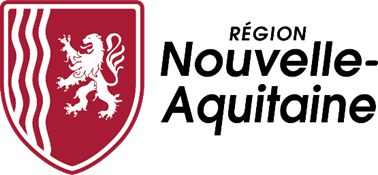 ENGAGEMENT dans une démarche de CERTIFICATION environnementale de niveau 3 dite « Haute Valeur Environnementale »Nom de la ou des exploitation(s) concernées : Nom(s) et Signature(s) de l'exploitant, du gérant en cas de forme sociétaire ou tous les associés en cas de GAEC :